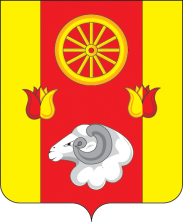 РОССИЙСКАЯ ФЕДЕРАЦИЯ        РОСТОВСКАЯ ОБЛАСТЬ         РЕМОНТНЕНСКИЙ РАЙОНАДМИНИСТРАЦИЯ ДЕНИСОВСКОГО СЕЛЬСКОГО ПОСЕЛЕНИЯПОСТАНОВЛЕНИЕ       В целях приведения в соответствие действующему законодательству ПОСТАНОВЛЯЮ: 1. Внести в постановление Администрации Денисовского сельского поселения от 28.12.2016 №39 «Об оплате труда работников муниципальных учреждений культуры Денисовского сельского поселения» изменения, изложив его в редакции:                                                            «РОССИЙСКАЯ ФЕДЕРАЦИЯ        РОСТОВСКАЯ ОБЛАСТЬ         РЕМОНТНЕНСКИЙ РАЙОНАДМИНИСТРАЦИЯ ДЕНИСОВСКОГО СЕЛЬСКОГО ПОСЕЛЕНИЯПОСТАНОВЛЕНИЕ         Руководствуясь  постановлением Правительства Ростовской области  от 31.12.2015 № 222 «О системе оплаты труда работников государственных бюджетных, автономных и казенных учреждений Ростовской области», постановлениями Администрации Ремонтненского района от 01.06.2016 № 260 «О системе оплаты труда работников муниципальных бюджетных и автономных учреждений Ремонтненского района», от 07.11.2016 № 430 «Об оплате труда работников муниципальных учреждений культуры Ремонтненского района Ростовской области» и в целях совершенствования условий оплаты труда работников муниципальных учреждений культуры, подведомственных Администрации Денисовского сельского поселенияПОСТАНОВЛЯЮ:            1. Утвердить:1.1. Примерное положение об оплате труда работников муниципальных учреждений культуры, подведомственных Администрации Денисовского сельского поселения, по виду экономической деятельности «Деятельность творческая, деятельность в области искусства и организации развлечений» согласно приложению № 1.1.2. Примерный перечень должностей административно-управленческого персонала согласно приложению № 2.2. Признать утратившими силу постановления Администрации Денисовского сельского поселения от 26.03.2019 №29 «О внесении изменений в постановление Администрации Денисовского сельского поселения от 28.12.2016 №39», от 11.08.2022 №76 «О внесении изменений в постановление Администрации Денисовского сельского поселения от 28.12.2016 №39», от 13.03.2023 №15 «О внесении изменений в постановление Администрации Денисовского сельского поселения от 28.12.2016 №39.  3. Настоящее постановление распространяется на правоотношения, возникшие с 01.01.2024.4. Контроль за выполнением настоящего постановления оставляю за собой.Глава АдминистрацииДенисовского сельского поселения		                       М.В. Моргунов Постановление вносит:сектор экономики и финансовАдминистрации Денисовского сельского поселения                                           Приложение № 1                                          к постановлению                                            Администрации                               Денисовского сельского поселения
                                  от 28.12.2016 № 39ПРИМЕРНОЕ ПОЛОЖЕНИЕоб оплате труда работников муниципальных учреждений культуры, подведомственных Администрации Денисовского сельского поселения,  по виду экономической деятельности «Деятельность творческая, деятельность в области искусства и организации развлечений» Раздел 1. Общие положения1.1. Примерное положение об оплате труда работников муниципальных учреждений  культуры, подведомственных Администрации Денисовского сельского поселения, по виду экономической деятельности «Деятельность творческая, деятельность в области искусства и организации развлечений» (далее  – Положение), разработано в  соответствии с решением Российской трехсторонней комиссии по регулированию социально-трудовых отношений (протокол от 23.12.2022 № 11),  постановлением Правительства Ростовской области  от 31.12.2015 №222 «О системе оплаты труда работников государственных бюджетных, автономных и казенных учреждений Ростовской области», постановлениями Администрации Ремонтненского района от 01.06.2016 № 260 «О системе оплаты труда работников муниципальных бюджетных и автономных учреждений Ремонтненского района», от 07.11.2016 № 430 «Об оплате труда работников муниципальных учреждений культуры Ремонтненского района Ростовской области» и включает в себя:, - порядок установления должностных окладов (ставок заработной платы) работников муниципальных учреждений  культуры, подведомственных Администрации Денисовского сельского поселения,  (далее –муниципальные учреждения культуры);- порядок и условия установления выплат компенсационного характера;- порядок и условия установления выплат стимулирующего характера;- условия оплаты труда руководителей муниципальных учреждений культуры, их заместителей и главных бухгалтеров, включая порядок определения размеров должностных окладов, размеры и условия осуществления выплат компенсационного и стимулирующего характера;-  другие вопросы оплаты труда.1.2. Заработная плата работников муниципальных учреждений культуры (без учета выплат стимулирующего характера) при совершенствовании системы оплаты труда не может быть меньше заработной платы (без учета выплат стимулирующего характера), выплачиваемой работникам до ее изменения, при условии сохранения объема трудовых (должностных) обязанностей работников и выполнения ими работ той же квалификации.1.3. Месячная заработная плата работника не может быть ниже минимального размера оплаты труда, установленного в соответствии с законодательством Российской Федерации, при условии, что указанным работником полностью отработана за этот период норма рабочего времени и выполнены нормы труда (трудовые обязанности).В случаях, когда заработная плата работника окажется ниже минимального размера оплаты труда, работнику производится доплата до минимального размера оплаты труда.Если работник не полностью отработал норму рабочего времени за соответствующий календарный месяц года, то доплата производится пропорционально отработанному времени.Доплата до минимального размера оплаты труда начисляется работнику по основному месту работы (по основной профессии, должности) и работе, осуществляемой по совместительству, и выплачивается вместе с заработной платой за истекший календарный месяц.1.4. Оплата труда работников, занятых по совместительству, а также на условиях неполного рабочего времени или неполной рабочей недели, производится пропорционально отработанному времени. Определение размеров заработной платы по основной должности, а также по должности, занимаемой в порядке совместительства, производится раздельно по каждой из должностей.1.5. Лица, не имеющие соответствующего профессионального образования, установленного критериями отнесения должностей к профессиональным квалификационным группам (далее – ПКГ), но обладающие достаточным практическим опытом и выполняющие качественно и в полном объеме возложенные на них должностные обязанности, по рекомендации аттестационной комиссии могут быть назначены на соответствующие должности так же, как и лица, имеющие соответствующее профессиональное образование.1.6. Условия оплаты труда, включая размер должностного оклада (ставки заработной платы), повышающие коэффициенты к должностным окладам (ставкам заработной платы), выплаты компенсационного и стимулирующего характера, включаются в трудовой договор работника (дополнительное соглашение к трудовому договору).1.7. При заключении трудовых договоров с работниками рекомендуется использовать примерную форму трудового договора, приведенную в приложении № 3 к Программе поэтапного совершенствования системы оплаты труда в государственных (муниципальных) учреждениях на 2012 - 2018 годы, утвержденной распоряжением Правительства Российской Федерации от 26.11.2012 № 2190-р.1.8. Штатное расписание муниципальных учреждений культуры утверждается руководителем учреждения и включает в себя все должности руководителей, специалистов и служащих, профессии рабочих данного муниципального учреждения культуры.1.9. Положение об оплате труда работников муниципальных учреждений культуры утверждается локальным нормативным актом муниципального учреждения культуры с учетом мнения представительного органа работников. Раздел 2. Порядок установления должностных окладов (ставок заработной платы) работников муниципальных учреждений культуры2.1. Должностной оклад (ставка заработной платы) - фиксированный размер оплаты труда работника за исполнение трудовых (должностных) обязанностей определенной сложности за календарный месяц без учета компенсационных и стимулирующих выплат.В целях совершенствования порядка установления должностных окладов (ставок заработной платы) средства в структуре заработной платы перераспределяются на увеличение доли условно - постоянной части (выплаты по должностным окладам (ставкам заработной платы) путем сбалансирования структуры заработной платы.Конкретные размеры должностных окладов (ставок заработной платы) устанавливаются локальными нормативными актами муниципальных учреждений культуры с соблюдением дифференциации, но не ниже минимальных, установленных настоящим Положением, в пределах фонда оплаты труда муниципального учреждения культуры.2.2. Минимальные должностные оклады (ставки заработной платы) работников муниципальных учреждений культуры.2.2.1.  Минимальные размеры должностных окладов работников муниципальных учреждений культуры устанавливаются на основе ПКГ должностей, утвержденных приказом Министерства здравоохранения и социального развития Российской Федерации (далее – Минздравсоцразвития России) от 31.08.2007 №570 «Об утверждении профессиональных квалификационных групп должностей работников культуры, искусства и кинематографии». Минимальные размеры должностных окладов по ПКГ приведены в таблице №1.Таблица №1Минимальные размеры должностных окладов работников культуры по ПКГ2.2.2. Минимальные размеры должностных окладов работников, занимающих общеотраслевые должности руководителей структурных подразделений, специалистов и служащих, устанавливаются на основе ПКГ должностей, утвержденных приказом Минздравсоцразвития России от 29.05.2008 №247н «Об утверждении профессиональных квалификационных групп общеотраслевых должностей руководителей, специалистов и служащих». Минимальные размеры должностных окладов работников, занимающих общеотраслевые должности руководителей структурных подразделений, специалистов и служащих, по ПКГ приведены в таблице №2.Таблица №2Минимальные размеры должностных окладов работников, занимающих общеотраслевые должности руководителей структурных подразделений, специалистов и служащих, по ПКГ2.2.3. Минимальные размеры ставок заработной платы работников, занимающих общеотраслевые профессии рабочих, устанавливаются на основе ПКГ должностей, утвержденных Минздравсоцразвития России от 29.05.2008 №248н «Об утверждении профессиональных квалификационных групп общеотраслевых профессий рабочих». Минимальные размеры ставок заработной платы работников, занимающих общеотраслевые профессии рабочих, по ПКГ приведены в таблице №3.Таблица № 3Минимальные размеры ставок заработной платы работников, занимающих общеотраслевые профессии рабочих, по ПКГ2.2.4. Минимальные размеры должностных окладов работников, занимающих должности руководителей структурных подразделений, специалистов и служащих, не вошедшие в ПКГ, утвержденные Минздравсоцразвития России, приведены в таблице 4.Таблица №4Минимальные размеры должностных окладов работников, занимающих должности руководителей структурных подразделений, специалистов и служащих, не вошедшие в ПКГ       2.2.5. Минимальные размеры ставок заработной платы работников, занимающих профессии рабочих, не вошедшие в ПКГ, утвержденные приказами Минздравсоцразвития России, приведены в таблице №5.Таблица №5Минимальные размеры ставок заработной платы работников, занимающих профессии рабочих, не вошедшие в ПКГ2.3. Размеры должностных окладов заместителей руководителей структурных подразделений учреждений устанавливаются на 5 - 10 процентов ниже размеров должностных окладов соответствующих руководителей.2.4. Минимальные должностные оклады руководителей и специалистов муниципальных учреждений культуры (структурных подразделений), расположенных в сельских населенных пунктах установленные локальными нормативными актами муниципальных учреждений культуры, увеличиваются на коэффициент 0,1 и образуют новый должностной оклад, при этом его размер подлежит округлению до целого рубля в сторону увеличения.2.5. При определении размера коэффициента, увеличивающего минимальные должностные оклады, установленные локальными нормативными актами муниципальных учреждений культуры, и образующие новые должностные оклады применяется сводный коэффициент. Сводный коэффициент определяется путем суммирования размеров коэффициентов, увеличивающих минимальные должностные оклады, установленные локальными нормативными актами муниципальных учреждений культуры. При увеличении минимальных должностных окладов, установленных локальными нормативными актами муниципальных учреждений культуры, на сводный коэффициент размер нового должностного оклада подлежит округлению до целого рубля.Раздел 3. Порядок и условия 
установления выплат компенсационного характера 3.1. Выплаты компенсационного характера, размеры и условия их осуществления устанавливаются коллективными договорами, соглашениями, локальными нормативными актами в соответствии с трудовым законодательством и иными нормативными правовыми актами, содержащими нормы трудового права.В муниципальных учреждениях культуры устанавливаются следующие виды выплат компенсационного характера:3.1.1. Выплаты работникам, занятым на работах с вредными и (или) опасными условиями труда.3.1.2. Выплаты за работу в условиях, отклоняющихся от нормальных 
(при выполнении работ различной квалификации, совмещении профессий (должностей), сверхурочной работе, работе в ночное время и при выполнении работ в других условиях, отклоняющихся от нормальных). 3.1.3. Выплаты за работу в местностях с особыми климатическими условиями (на территориях, отнесенных к пустынной и безводной местности).3.2. Доплата работникам, занятым на работах с вредными и (или) опасными условиями труда, устанавливаются в соответствии со статьей 147 Трудового кодекса Российской Федерации.3.2.1. Доплата за работу с вредными и (или) опасными условиями труда осуществляются по результатам специальной оценки условий труда согласно Федеральному закону от 28.12.2013 № 426-ФЗ «О специальной оценке условий труда» в размере не менее 4 процентов от должностного оклада (ставки заработной платы), установленных для различных видов работ с нормальными условиями труда.  Руководителями муниципальных учреждений культуры проводятся меры по проведению специальной оценки условий труда с целью уточнения наличия условий труда, отклоняющихся от нормальных, и оснований для применения компенсационных выплат за работу в указанных условиях.В случае обеспечения на рабочих местах безопасных условий труда, подтвержденных результатами специальной оценки условий труда или заключением государственной экспертизы условий труда, гарантии и компенсации работникам не устанавливаются.3.3. Выплаты компенсационного характера работникам в случаях выполнения работ в условиях, отклоняющихся от нормальных, устанавливаются с учетом статьи 149 Трудового кодекса Российской Федерации.Размеры выплат, установленные коллективным договором, соглашениями, локальными нормативными актами, трудовым договором, не могут быть ниже установленных трудовым законодательством и иными нормативными правовыми актами, содержащими нормы трудового права.3.3.1. Доплата за совмещение профессий (должностей) устанавливается работнику при совмещении им профессий (должностей) в соответствии  со статьей 151 Трудового кодекса Российской Федерации.3.3.2. Доплата за расширение зон обслуживания устанавливается работнику при расширении зон обслуживания в соответствии со статьей 151 Трудового кодекса Российской Федерации.3.3.3. Доплата за увеличение объема работы или исполнение обязанностей временно отсутствующего работника без освобождения от работы, определенной трудовым договором, устанавливается работнику в случае увеличения установленного ему объема работы или возложения на него обязанностей временно отсутствующего работника без освобождения от работы, определенной трудовым договором, в соответствии со статьей 151 Трудового кодекса Российской Федерации.Для эффективной работы муниципальных учреждений культуры при исполнении обязанностей временно отсутствующего работника без освобождения от работы, определенной трудовым договором, работнику производится доплата, размер которой устанавливается по соглашению сторон трудового договора с учетом содержания и (или) объема дополнительной работы.Фонд заработной платы по вакантной должности (должности временно отсутствующего работника) используется для установления доплат как одному, так и нескольким лицам. Конкретные размеры доплат определяются каждому работнику дифференцированно, в зависимости от квалификации этого работника, объема выполняемых работ, степени использования рабочего времени.3.3.4. Доплата за работу в ночное время производится работникам за каждый час работы с 22 до 6 часов в размере 35 процентов от должностного оклада (ставки заработной платы).3.3.5. Доплата за работу в выходные и нерабочие праздничные дни производится работникам, привлекавшимся к работе в выходные и нерабочие праздничные дни, в соответствии со статьей 153 Трудового кодекса Российской Федерации.Размер доплаты составляет не менее:одинарной дневной ставки сверх должностного оклада (ставки заработной платы) при работе полный день, если работа в выходной или нерабочий праздничный день производилась в пределах месячной нормы рабочего времени, и в размере не менее двойной дневной ставки сверх должностного оклада (ставки заработной платы), если работа производилась сверх месячной нормы рабочего времени;одинарной части должностного оклада (ставки заработной платы) сверх должностного оклада (ставки заработной платы) за каждый час работы, если работа в выходной или нерабочий праздничный день производилась в пределах месячной нормы рабочего времени, и в размере не менее двойной части должностного оклада (ставки заработной платы) сверх должностного оклада (ставки заработной платы) за каждый час работы, если работа производилась сверх месячной нормы рабочего времени. По желанию работника, работавшего в выходной или нерабочий праздничный день, ему может быть предоставлен другой день отдыха. В этом случае работа в выходной или нерабочий праздничный день оплачивается в одинарном размере, а день отдыха оплате не подлежит. 3.3.6. Доплата за сверхурочную работу производится работникам в соответствии со статьей 152 Трудового кодекса Российской Федерации.Сверхурочная работа оплачивается за первые два часа работы не менее чем в полуторном размере, за последующие часы – не менее чем в двойном размере. Конкретные размеры оплаты за сверхурочную работу могут определяться коллективным договором, локальным нормативным актом или трудовым договором. По желанию работника сверхурочная работа вместо повышенной оплаты может компенсироваться предоставлением дополнительного времени отдыха, но не менее времени, отработанного сверхурочно.3.4. При установлении доплаты за работу в ночное время и за работу в выходные и нерабочие праздничные дни расчет части должностного оклада (ставки заработной платы) определяется путем деления должностного оклада (ставки заработной платы) работника на среднемесячное количество рабочих часов в соответствующем календарном году.3.5. Выплаты компенсационного характера работникам, занятым в местностях с особыми климатическими условиями, устанавливаются в соответствии со статьей 148 ТК РФ и постановлением Правительства Российской Федерации от 07.10.1993 №1004 «Об установлении для работников предприятий, учреждений и организаций отдельных районов Ростовской области коэффициента к заработной плате за работу в пустынной и безводной местности».Коэффициент к заработной плате за работу на территориях, отнесенных к пустынной и безводной местности, применяется к общей сумме заработной платы, начисленной по должностному окладу (ставке заработной платы), компенсационным и стимулирующим выплатам, ставкам почасовой оплаты труда. Коэффициент составляет 1,1.3.6. Размеры и условия осуществления выплат компенсационного характера включаются в трудовые договоры работников.3.7. Если в соответствии с Трудовым кодексом Российской Федерации, иными федеральными законами с выполнением работ по определенным должностям, профессиям, специальностям связано предоставление компенсаций и льгот либо наличие ограничений, то наименования должностей (профессий) работников муниципальных учреждений культуры и их квалификация должны соответствовать наименованиям должностей руководителей, специалистов и служащих, профессий рабочих и квалификационным требованиям к ним, предусмотренным Единым тарифно-квалификационным справочником работ и профессий рабочих и Единым квалификационным справочником должностей руководителей, специалистов и служащих или соответствующими положениями профессиональных стандартов.Раздел 4. Порядок и условия 
установления выплат стимулирующего характера4.1. Выплаты стимулирующего характера, размеры и условия их осуществления устанавливаются коллективными договорами, соглашениями, локальными нормативными актами в соответствии с трудовым законодательством и иными нормативными правовыми актами, содержащими нормы трудового права, в пределах фонда оплаты труда.В муниципальных учреждениях культуры могут устанавливаться следующие виды выплат стимулирующего характера:за интенсивность и высокие результаты работы;за качество выполняемых работ;за выслугу лет;премиальные выплаты по итогам работы;иные выплаты стимулирующего характера. 4.2. К выплатам стимулирующего характера относятся выплаты, направленные на стимулирование работника к качественному результату труда, а также поощрение за выполненную работу.4.3. Надбавка за интенсивность и высокие результаты работы, премиальные выплаты по итогам работы, за качество выполняемых работ для всех категорий работников муниципальных учреждений культуры устанавливаются на основе показателей и критериев эффективности работы.4.4. Надбавка за интенсивность и высокие результаты работы устанавливается работникам муниципальных учреждений культуры в зависимости от результатов труда и качества оказываемых муниципальных услуг. Выплата устанавливается на срок не более 1 финансового года, по истечении которого она может быть сохранена или отменена.Конкретные размеры и порядок установления надбавки утверждаются приказом руководителя муниципального учреждения культуры в пределах средств местного бюджета, предусмотренных муниципальному учреждению культуры на введение данной выплаты, в соответствии с критериями оценки результативности и качества работы работников, утвержденными локальными нормативными актами учреждения с учетом мнения представительного органа работников.4.5. Надбавка за качество выполняемых работ устанавливается работникам муниципальных учреждений культуры в размере до 200 процентов от должностного оклада (ставки заработной платы) в пределах фонда оплаты труда.Надбавка за качество выполняемых работ устанавливается на определенный период времени в течение соответствующего финансового года.4.5.1. Надбавка к должностному окладу (ставке заработной платы) за качество выполняемых работ устанавливается руководителям, специалистам, служащим и рабочим с учетом уровня профессиональной подготовленности, сложности, важности выполняемой работы, степени самостоятельности и ответственности при выполнении поставленных задач, учитывая выполнение показателей эффективности деятельности, установленных в трудовых договорах (дополнительных соглашениях к трудовым договорам).4.5.2. Решение об установлении надбавки за качество выполняемых работ и ее размерах принимается:руководителю муниципального учреждения культуры – Администрацией Денисовского сельского поселения;работникам учреждения – руководителем муниципального учреждения культуры. Заместителю руководителя, главному бухгалтеру муниципального учреждения культуры размер надбавки за качество выполняемых работ к должностному окладу снижается не менее чем на 10 процентов от размера надбавки за качество выполняемых работ, установленного руководителю муниципального учреждения культуры.4.6. Надбавка к должностному окладу (ставке заработной платы) за выслугу лет устанавливается руководителям, специалистам и служащим муниципальных учреждений культуры в зависимости от общего количества лет, проработанных в государственных и муниципальных учреждениях, в государственных органах и органах местного самоуправления, а также унитарных предприятиях сферы культуры. Размеры надбавки за выслугу лет:от 1 года до 3 лет – 5 процентов;от 3 до 5 лет – 10 процентов;от 5 до 10 лет – 15 процентов;от 10 до 15 лет – 20 процентов;свыше 15 лет – 30 процентов.Изменение размера надбавки за выслугу лет производится со дня достижения отработанного периода, дающего право на увеличение размера, если документы, подтверждающие отработанный период, находятся в учреждении, или со дня представления работником необходимого документа, подтверждающего отработанный период.4.7. Работникам муниципальных учреждений культуры могут выплачиваться премии по итогам работы. Премии устанавливаются в целях поощрения работников за выполненную работу и производятся по результатам оценки (критериев) эффективности их деятельности с учетом выполнения установленных показателей премирования. При премировании учитывается как индивидуальный, так и коллективный результат труда.Система показателей и условия премирования работников разрабатываются учреждением самостоятельно и фиксируются в локальном нормативном акте, утверждаемом руководителем муниципального учреждения культуры с учетом мнения представительного органа работников. Премирование работников осуществляется на основании приказа руководителя муниципального учреждения культуры в соответствии с Положением о премировании.Премирование руководителя муниципального учреждения культуры производится в соответствии с Положением о премировании, утвержденным Отделом культуры Администрации Ремонтненского района.4.7.1. Премирование руководителя муниципального учреждения культуры производится с учетом целевых показателей эффективности деятельности муниципального учреждения культуры, устанавливаемых Отделом культуры Администрации Ремонтненского района.4.7.2. При определении показателей и условий премирования целесообразно учитывать:перевыполнение норм нагрузки;участие в федеральных, региональных и муниципальных программах;особый режим работы, связанный с обеспечением безаварийной, безотказной и бесперебойной работы инженерных и хозяйственно-эксплуатационных систем жизнеобеспечения учреждения;успешное и добросовестное исполнение работником своих должностных обязанностей;инициативу, творчество и применение в работе современных форм и методов организации труда;качественную подготовку и проведение мероприятий, связанных с уставной деятельностью муниципального учреждения культуры;участие в выполнении особо важных работ и мероприятий;своевременность и полноту подготовки отчетности и так далее.4.7.3. Конкретный размер премии может определяться как в процентах к должностному окладу (ставке заработной платы) работника, так и в абсолютном размере.4.8. Средства, поступающие от приносящей доход деятельности, направляются на премирование работников в соответствии с локальным нормативным актом с учетом мнения представительного органа работников.Порядок премирования за счет средств, поступающих от приносящей доход деятельности, разрабатывается муниципальным учреждением культуры самостоятельно и фиксируется в локальном нормативном акте с учетом мнения представительного органа работников.4.9. Работникам муниципальных учреждений культуры устанавливаются иные выплаты стимулирующего характера.К иным выплатам стимулирующего характера относятся:выплаты за наличие ученой степени, почетного звания, ведомственного почетного звания (нагрудного знака); выплаты за классность водителям автомобилей.4.9.1. Надбавка за наличие ученой степени, почетного звания, ведомственного почетного звания (нагрудного знака) устанавливается работникам, которым присвоена ученая степень, почетное звание по основному профилю профессиональной деятельности, при наличии:ученой степени доктора наук в соответствии с профилем выполняемой работы по основной и совмещаемой должности в размере 30 процентов от должностного оклада;ученой степени кандидата наук в соответствии с профилем выполняемой работы по основной и совмещаемой должности –20 процентов от должностного оклада;почетного звания «народный» – 30 процентов от должностного оклада, «заслуженный» – 20 процентов от должностного оклада по основной и совмещаемой должности; награжденным ведомственным почетным званием (нагрудным знаком) – 15 процентов от должностного оклада по основной должности.При присуждении ученой степени доктора наук или кандидата наук надбавка устанавливается со дня принятия Министерством образования и науки Российской Федерации решения о выдаче диплома.Имеющим почетное звание (нагрудный знак) выплата устанавливается со дня присвоения почетного звания или награждения нагрудным знаком. При наличии у работника двух и более почетных званий и (или) нагрудных знаков выплата устанавливается по одному из оснований, имеющему большее значение. 4.9.2. Надбавка за классность устанавливают водителям автомобилей всех типов, имеющим 1-й класс – в размере 25 процентов от ставки заработной платы, 2-й класс – в размере 10 процентов от ставки заработной платы за фактически отработанное время в качестве водителя.4.10. Размеры и условия осуществления выплат стимулирующего характера включаются в трудовые договоры работников.Раздел 5. Условия оплаты труда руководителей муниципальных учреждений культуры, их заместителей и главных бухгалтеров, включая порядок определения размеров должностных окладов, размеры и условия осуществления выплат компенсационного и стимулирующего характера5.1. Заработная плата руководителей муниципальных учреждений культуры, их заместителей и главных бухгалтеров состоит из должностного оклада, выплат компенсационного и стимулирующего характера.5.2. Размер минимального должностного оклада руководителя муниципального учреждения культуры устанавливается в зависимости от группы по оплате труда руководителей согласно таблице № 6.Таблица №6Размер минимального должностного оклада руководителя муниципального учреждения культуры5.3. Объемные показатели по отнесению руководителей учреждений к группам по оплате труда руководителей приведены в разделе 6 настоящего приложения.5.4. Минимальные должностные оклады руководителей муниципальных учреждений культуры, расположенных в сельских населенных пунктах, увеличиваются на коэффициент 0,1 и образуют новый должностной оклад, при этом его размер подлежит округлению до целого рубля в сторону увеличения.5.5. При определении размера коэффициента, увеличивающего минимальные должностные оклады и образующие новые должностные оклады применяется сводный коэффициент. Сводный коэффициент определяется путем суммирования размеров коэффициентов, увеличивающих минимальные должностные оклады. При увеличении минимальных должностных окладов на сводный коэффициент размер нового должностного оклада подлежит округлению до целого рубля.5.6. Размеры должностных окладов заместителей руководителя устанавливаются на 10 процентов ниже размера должностного оклада руководителя учреждения, главных бухгалтеров - на 20 процентов ниже размера должностного оклада руководителя учреждения.5.7. С учетом условий труда руководителю муниципального учреждения культуры, его заместителям и главному бухгалтеру устанавливаются выплаты компенсационного характера, предусмотренные разделом 3 настоящего приложения.5.8. Руководителям муниципальных учреждений культуры, их заместителям и главным бухгалтерам устанавливаются выплаты стимулирующего характера, предусмотренные разделом 4 настоящего приложения.5.9. Условия оплаты труда руководителей, их заместителей, главных бухгалтеров муниципальных учреждений культуры  определяется трудовыми договорами в соответствии с Трудовым кодексом Российской Федерации, законами и иными нормативными правовыми актами Ростовской области.5.10. Руководителям муниципальных учреждений культуры устанавливается предельное соотношение дохода руководителя по основной должности (с учетом выплат стимулирующего характера независимо от источников финансирования) к величине среднемесячной заработной платы работников списочного состава муниципального                учреждения (без учета руководителя, заместителей руководителя, главного бухгалтера) (далее – предельное соотношение) в размере от 1 до 4 за финансовый год и является обязательным для включения в трудовой договор. Размеры предельного соотношения определяются в соответствии с таблицей № 7.Таблица № 7      Размеры предельного соотношения дохода руководителя муниципального учрежденияПредельное соотношение доходов заместителей руководителя и главного бухгалтера по основной должности (с учетом выплат стимулирующего характера независимо от источников финансирования) определяется путем снижения предельного соотношения, установленного руководителю, на 0,5.Соотношение среднемесячной заработной платы руководителя, заместителей руководителя, главного бухгалтера муниципального бюджетного учреждения и среднемесячной заработной платы работников списочного состава учреждения определяется путем деления среднемесячной заработной платы соответствующего руководителя, заместителя руководителя, главного бухгалтера на среднемесячную заработную плату работников списочного состава этого учреждения. Определение среднемесячной заработной платы в указанных целях осуществляется в соответствии с Положением об особенностях порядка исчисления средней заработной платы, утвержденным постановлением Правительства Российской Федерации от 24.12. 2007 № 922.Ответственность за соблюдение размеров предельного соотношения несут руководители муниципальных учреждений культуры, главные бухгалтеры..Раздел 6. Другие вопросы оплаты труда6.1. Объемные показатели и порядок отнесения к группам по оплате труда руководителей муниципальных учреждений культуры:6.1.1. Учреждения клубного типа: Объемные показатели и порядок отнесения учреждений клубного типа к группам по оплате труда руководителей приведены в таблице № 9. Таблица № 9Примечания: к клубным формированиям относятся любительские объединения, клубы по интересам, кружки и коллективы народного творчества, прикладных знаний и навыков, домоводства и другие курсы, школы, студии, спортивные секции, оздоровительные группы, школы и другие; к досуговым объектам относятся имеющиеся в учреждении киноустановки, кинотеатры, видеотеки, видеосалоны, видеозалы, видеокомнаты; спортивные залы и площадки, помещения для малых спортивных форм, аттракционы, игровые автоматы, танцевальные (дискотечные) залы и площадки; кафе, бары и буфеты; базы и пункты проката; мастерские для технического творчества и поделок; музыкальные, литературные и другие гостиные, комнаты для отдыха, игротеки, детские комнаты, читальные залы и библиотеки; помещения для обрядов и ритуалов; зеленые и эстрадные театры, павильоны, стадионы, катки и другие, расположенные как в основном помещении, так и в его филиалах; отнесение к группам по оплате труда руководителей производится не чаще 1 раза в год по результатам деятельности за прошедший год в соответствии со статистической отчетностью; в случае, когда 1 из показателей не достигает установленного уровня, соответствующая группа по оплате труда руководителей устанавливается с учетом следующих дополнительных условий: оценка использования материально-технической базы (число посадочных мест в зрительных залах и лекториях, число комнат для кружковой работы и др.) в соответствии со статистической отчетностью на конец года - форма 7-НК; количество участников в действующих формированиях и проводимой кружковой работы с детьми; деятельность клубных учреждений, отражающая национальную специфику регионов; эталоны уровней оценки приведенных условий определяются в зависимости от масштабов и специфики деятельности культурно-досуговых учреждений, численности обслуживаемого населения.6.2. Работникам может быть оказана материальная помощь. Решение об оказании материальной помощи работникам муниципального учреждения культуры и ее конкретных размерах принимает руководитель муниципального учреждения культуры на основании письменного заявления работника, руководителю муниципального учреждения культуры – Администрация Денисовского сельского поселения.6.3. Предельная доля оплаты труда работников списочного состава административно-управленческого персонала в фонде оплаты труда муниципальных учреждений культуры  не может быть более 40 процентов (кроме муниципальных учреждений культуры, в которых доля работников административно-управленческого персонала составляет более 35 процентов от общей среднесписочной численности).                                   Приложение № 2                                  к постановлению                                Администрации                                Денисовского                 сельского поселения                                  от 28.12.2016 № 39ПРИМЕРНЫЙ ПЕРЕЧЕНЬ
должностей административно-управленческого персонала1. К административно-управленческому персоналу муниципального учреждения культуры относятся: руководитель учреждения (директор);заместитель руководителя учреждения; главный бухгалтер; заведующий хозяйством;техник-программист;специалист в сфере закупок;бухгалтер.2. Конкретный перечень должностей административно - управленческого персонала работников муниципального учреждения культуры устанавливается коллективным договором, соглашением, локальным нормативным актом с учетом мнения представительного органа работников. 22.01.2024                        № 1          п. ДенисовскийО внесении изменений в постановление Администрации Денисовского сельского поселения от 28.12.2016 №3928.12.2016                       № 39          п. ДенисовскийОб оплате труда работников муниципальных учреждений культуры, подведомственных Администрации  Денисовского сельского поселенияПрофессиональные квалификационные группыМинимальный размер должностного оклада(рублей)НаименованиедолжностиПКГ «Должности технических исполнителей»8601контролер билетовПКГ «Должности работников культуры, искусства и кинематографии среднего звена»без категории2-я категория1-я категория104401093511476аккомпаниатор; культорганизаторПКГ «Должности работников культуры, искусства и кинематографии ведущего звена»без категории2-я категория1-я категорияведущийвысшая категория1147611941125361327513932библиотекарь; библиограф; методист библиотеки, клубного учреждения, звукооператорПКГ «Должности руководящего состава учреждений культуры, искусства и кинематографии»без категории2-я категория1-я категориявысшая категория13932146351536716902режиссер (балетмейстер, хормейстер); звукорежиссер; руководитель клубного формирования – любительского объединения, коллектива самодеятельного искусства, клуба по интересам; руководитель кружка; заведующий отделом дома (дворца) культуры, библиотекиПрофессиональные квалификационные группыМинимальный размер должностного оклада, (рублей)Наименованиедолжности123ПКГ «Общеотраслевые должности служащих второго уровня»1-й квалификационный уровень7717техник-программист2-й квалификационный уровень8106заведующий хозяйствомПКГ «Общеотраслевые должности служащих третьего уровня»1-й квалификационный уровень8917бухгалтер2-й квалификационный уровень9357должности служащих первого квалификационного уровня, по которым может устанавливаться II внутридолжностная категория3-й квалификационный уровень9820должности служащих первого квалификационного уровня, по которым может устанавливаться I внутридолжностная категорияПрофессиональные квалификационные группыМинимальный размер должностного оклада, (рублей)Наименованиедолжности123ПКГ «Общеотраслевые профессии рабочих первого уровня»1-й квалификационный уровень1-й квалификационный разряд2-й квалификационный разряд3-й квалификационный разряд686372607686сторож (вахтер); уборщик служебных помещенийПКГ «Общеотраслевые профессии рабочих второго уровня»1-й квалификационный уровень4-й квалификационный разряд5-й квалификационный разряд81599647водитель автомобиляНаименованиедолжностиМинимальный размердолжностного оклада, (рублей)Кассир билетный8601Специалист в сфере закупок8917Библиотекарь-каталогизатор; методист библиотеки, клубного учреждения, художникбез категории2-я категория1-я категорияведущий11476120421264313275НаименованиепрофессииКвалификационные разрядыМинимальный размер ставки заработной платы(рублей)123Костюмер; оператор котельной; подсобный рабочий; слесарь-электрик по ремонту электрооборудования; швея.1-й квалификационный разряд 2-й квалификационный разряд3-й квалификационный разряд4-й квалификационный разряд5-й квалификационный разряд6-й квалификационный разряд7-й квалификационный разряд8-й квалификационный разряд686372607686815986339127964810217№ п/пГруппапо оплате труда руководителейРазмер минимального должностного оклада (рублей)1.Учреждения культуры I-II группы по оплате труда руководителей247512.Учреждения культуры  III группы по оплате труда руководителей22500Среднесписочная численность (работников списочного состава) (человек)Размер предельного соотношенияДо 100до 4,0№№п/пНаименование показателейГруппа по оплате труда руководителейГруппа по оплате труда руководителейГруппа по оплате труда руководителей№№п/пНаименование показателейIIIIII123451.Количество постоянно действующих в течение года клубных формированийрайонные дома культурысвыше 3016-3012-15сельские дома культурысвыше 2011-207-10сельские клубы-7-104-62.Количество досуговых объектов в клубных учреждениях:районные дома культурысвыше 128-125-7сельские дома культурысвыше 107-105-6сельские клубы-5-63-4